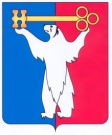 АДМИНИСТРАЦИЯ ГОРОДА НОРИЛЬСКАКРАСНОЯРСКОГО КРАЯРАСПОРЯЖЕНИЕ12.03.2024 	                г. Норильск 	             № 1923О стоимости питания обучающихся в муниципальном бюджетном общеобразовательном учреждении «Средняя школа № 24» на 2024 годВ целях применения единого подхода при реализации мероприятий социальной направленности по организации питания обучающихся муниципального бюджетного общеобразовательного учреждения «Средняя школа № 24», предусмотренных муниципальной программой «Развитие образования», утвержденной постановлением Администрации города Норильска от 07.12.2016 
№ 583 (далее – муниципальная программа «Развитие образования»),1. Директору муниципального бюджетного общеобразовательного учреждения «Средняя школа № 24» (далее - МБОУ «СШ № 24») довести до сведения родителей (законных представителей) обучающихся размер стоимости питания, подлежащий оплате с 01.01.2024:- горячий завтрак для обучающихся в первую смену 1 - 4 классов 267 руб. 15 коп. (147 руб. 72 коп. - за счет средств бюджета муниципального образования город Норильск, 119 руб. 43 коп. - краевого бюджета);- горячий завтрак для обучающихся 5 - 11 классов – 312 руб. 94 коп. (172 руб. 12 коп. за счет родительской платы, 140 руб. 82 коп. за счет средств бюджета муниципального образования город Норильск);- горячий обед для обучающихся 1 - 4 классов -  298 руб. 82 коп. (164 руб. 35 коп. за счет родительской платы, 134 руб. 47 коп. за счет средств бюджета муниципального образования город Норильск);- горячий обед для обучающихся 5 - 11 классов - 343 руб. 81 коп. (189 руб. 10 коп. за счет родительской платы, 154 руб. 71 за счет средств бюджета муниципального образования город Норильск);- полдник для обучающихся 1 - 11 классов – 104 руб. 30 коп. (57 руб. 37 коп. за счет родительской платы, 46 руб. 93 коп. за счет средств бюджета муниципального образования город Норильск). 2.	Директору МБОУ «СШ № 24» обеспечить следующим бесплатным горячим питанием:а) горячий завтрак для обучающихся в первую смену 1 - 4 классов – 267 руб. 15 коп.:- от 6 до 11 лет включительно (147 руб. 72 коп. - за счет средств бюджета муниципального образования город Норильск, 119 руб. 43 коп. - краевого бюджета);- от 12 до 13 лет включительно (128 руб. 28 коп. - за счет средств бюджета муниципального образования город Норильск, 138 руб. 87 коп. - краевого бюджета). 3.	Директору МБОУ «СШ № 24»:3.1. обеспечить бесплатным питанием детей, обучающихся в МБОУ 
«СШ № 24», следующих категорий:-	из малообеспеченных семей (семей со среднедушевым доходом семьи ниже величины прожиточного минимума, установленной постановлением Правительства Красноярского края на душу населения для первой группы территорий Красноярского края (далее – ВМП));-	из многодетных семей со среднедушевым доходом семьи, не превышающим 1,25 ВМП;-	воспитывающихся одинокими родителями в семьях со среднедушевым доходом семьи, не превышающим 1,25 ВМП;-	из семей, находящихся в социально опасном положении, в которых родители или иные законные представители несовершеннолетних не исполняют своих обязанностей по их воспитанию, обучению и (или) содержанию и (или) отрицательно влияют на их поведение либо жестоко обращаются с ними:а) горячий завтрак для обучающихся 5 - 11 классов первой смены – 312 руб. 94 коп.:- от 6 до 11 лет включительно (193 руб. 51 коп. - за счет средств бюджета муниципального образования город Норильск, 119 руб. 43 коп. - краевого бюджета);- от 12 лет и старше (174 руб. 07 коп. - за счет средств бюджета муниципального образования город Норильск, 138 руб. 87 коп. - краевого бюджета);б) горячий обед для 1 – 4 классов, обучающихся в первую смену, посещающих группу продленного дня – 298 руб. 82 коп. (за счет средств муниципального образования город Норильск);в) горячий обед для обучающихся 5 – 11 классов во вторую смену – 343 руб. 81 коп.:- от 6 до 11 лет включительно (164 руб. 64 коп. – за счет средств бюджета муниципального образования город Норильск, 179 руб. 17 коп. – краевого бюджета);- от 12 лет и старше (135 руб. 54 коп. – за счет средств бюджета муниципального образования город Норильск, 208 руб. 27 коп. – краевого бюджета).3.2. обеспечить следующим бесплатным питанием детей с ограниченными возможностями здоровья:а) горячий завтрак для 1 - 4 классов, обучающихся в первую смену – 267 руб. 15 коп.:- от 6 до 11 лет включительно (147 руб. 72 коп. - за счет средств бюджета муниципального образования город Норильск, 119 руб. 43 коп. - краевого бюджета);- от 12 до 13 лет включительно (128 руб. 28 коп. - за счет средств бюджета муниципального образования город Норильск, 138 руб. 87 коп. - краевого бюджета).б) горячий завтрак для 5 - 11 классов, обучающихся в первую смену – 312 руб. 94 коп.:- от 6 до 11 лет включительно (193 руб. 51 коп. - за счет средств бюджета муниципального образования город Норильск, 119 руб. 43 коп. - краевого бюджета);- от 12 лет и старше (174 руб. 07 коп. - за счет средств бюджета муниципального образования город Норильск, 138 руб. 87 коп. - краевого бюджета);в) горячий обед для 1 - 4 классов, обучающихся в первую смену – 298 руб. 82 коп.:- от 6 до 11 лет включительно (119 руб. 65 коп. - за счет средств бюджета муниципального образования город Норильск, 179 руб. 17 коп. - краевого бюджета);- от 12 до 13 лет включительно (90 руб. 55 коп. - за счет средств бюджета муниципального образования город Норильск, 208 руб. 27 коп. - краевого бюджета); г) горячий обед для 5 - 11 классов, обучающихся в первую и во вторую смену – 343 руб. 81 коп.:- от 6 до 11 лет включительно (164 руб. 64 коп. - за счет средств бюджета муниципального образования город Норильск, 179 руб. 17 коп. - краевого бюджета);- от 12 лет и старше (135 руб. 54 коп. - за счет средств бюджета муниципального образования город Норильск, 207 руб. 27 коп. - краевого бюджета).4. Директору МБОУ «СШ № 24» обеспечить бесплатным питанием детей из семей лиц, принимающих (принимавших) участие в специальной военной операции:а) горячий завтрак для 5 - 11 классов, обучающихся в первую смену – 312 руб. 94 коп.:- от 6 до 11 лет включительно (193 руб. 51 коп. - за счет средств бюджета муниципального образования город Норильск, 119 руб. 43 коп. - краевого бюджета);- от 12 лет и старше (174 руб. 07 коп. - за счет средств бюджета муниципального образования город Норильск, 138 руб. 87 коп. - краевого бюджета);б) горячий обед для обучающихся 5 - 11 классов во вторую смену – 343 руб. 81 коп.:- от 6 до 11 лет включительно (164 руб. 64 коп. – за счет средств бюджета муниципального образования город Норильск, 179 руб. 17 коп. – краевого бюджета);- от 12 лет и старше (135 руб. 54 коп. – за счет средств бюджета муниципального образования город Норильск, 208 руб. 27 коп. – краевого бюджета).в) горячий обед для обучающихся 1 - 4 классов в первую смену, посещающих группу продленного дня – 298 руб. 82 коп.:- от 6 до 11 лет включительно (119 руб. 65 коп. - за счет средств бюджета муниципального образования город Норильск, 179 руб. 17 коп. - краевого бюджета);- от 12 до 13 лет включительно (90 руб. 55 коп. - за счет средств бюджета муниципального образования город Норильск, 208 руб. 27 коп. - краевого бюджета); г) бесплатный горячий завтрак для обучающихся 1 - 4 классов во вторую смену, посещающих группу продленного дня – 267 руб. 15 коп.:- от 6 до 11 лет включительно (147 руб. 72 коп. - за счет средств бюджета муниципального образования город Норильск, 119 руб. 43 коп. - краевого бюджета);- от 12 до 13 лет включительно (128 руб. 28 коп. - за счет средств бюджета муниципального образования город Норильск, 138 руб. 87 коп. - краевого бюджета).».5. Управлению общего и дошкольного образования Администрации города Норильска обеспечить целевое использование бюджетных и родительских средств на возмещение стоимости питания.6. Финансовому управлению Администрации города Норильска производить финансирование расходов, предусмотренных настоящим распоряжением, 
в пределах утвержденных бюджетных ассигнований на соответствующий финансовый год за счет средств бюджета Красноярского края и бюджета муниципального образования город Норильск, предусмотренных на эти цели мероприятиями муниципальной программы «Развитие образования».7.	Считать утратившим силу распоряжение Администрации города Норильска от 27.12.2023 № 8456 «О стоимости питания, обучающихся в муниципальном бюджетном общеобразовательном учреждении «Средняя школа № 24» на 2023 - 2024 учебный год»;8.	Опубликовать настоящее распоряжение в газете «Заполярная правда» и разместить его на официальном сайте муниципального образования город Норильск.9.	Настоящее распоряжение вступает в силу с даты его подписания, распространяет свое действие на правоотношения, возникшие с 01.01.2024 
и действует до 31.08.2024.Глава города Норильска							             Д.В. Карасев 